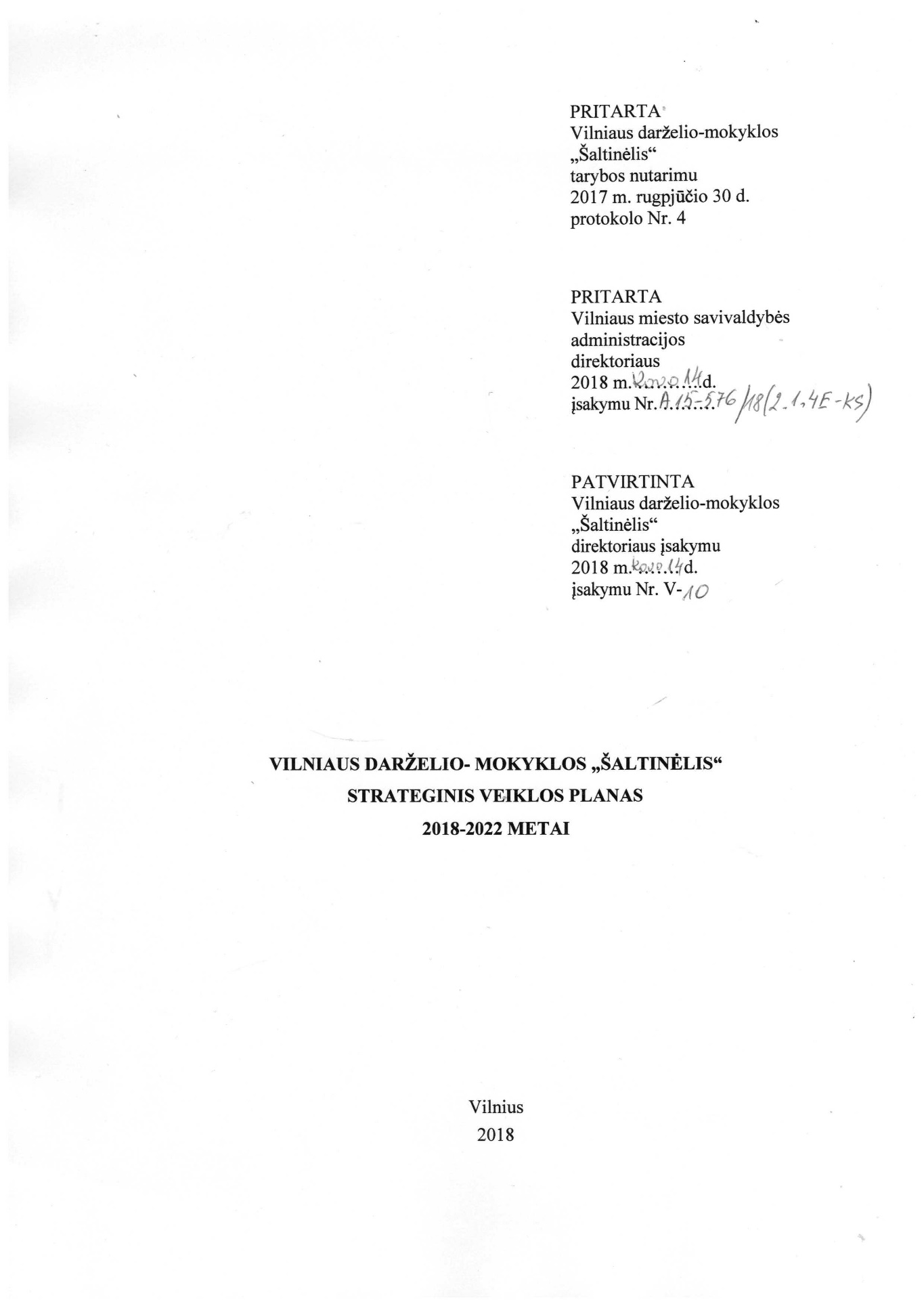 PRITARTAVilniaus darželio-mokyklos „Šaltinėlis“tarybos nutarimu2017 m. rugpjūčio 30 d.protokolo Nr. 4PRITARTAVilniaus miesto savivaldybės administracijosdirektoriaus2018 m. ………..d.įsakymu Nr. ………PATVIRTINTAVilniaus darželio-mokyklos „Šaltinėlis“direktoriaus įsakymu2018 m. ……. d.įsakymu Nr. V-VILNIAUS DARŽELIO- MOKYKLOS „ŠALTINĖLIS“STRATEGINIS VEIKLOS PLANAS2018-2022 METAIVilnius 2018TURINYS1. SKYRIUS	3BENDROSIOS NUOSTATOS	3DARŽELIO-MOKYKLOS PRISTATYMAS	4Bendra charakteristika	4Mokyklos istorija	4Mokyklos bendruomenė	5Mokyklos strateginė patirtis	62. SKYRIUS	8SITUACIJOS ANALIZĖ	8Išorinės aplinkos analizė (PESTE):	8Politiniai, teisiniai	8Ekonominiai	10Socialiniai	11Technologijos	12Edukaciniai	133.SKYRIUS	15VIDINĖ ANALIZĖ	15MOKYKLOS APLINKA	22SSGG ANALIZĖ	234. SKYRIUS	25MOKYKLOS VEIKLOS STRATEGIJA	25Vizija	25Misija	25Filosofija	25Vertybės	255. SKYRIUS	26STRATEGINIAI TIKSLAI IR UŽDAVINIAI	266. SKYRIUS	26STRATEGIJOS REALIZAVIMO PRIEMONIŲ PLANAS	267. SKYRIUS	26STRATEGINIO PLANO ĮGYVENDINIMO PRIEŽIŪRA	26Plano įgyvendinimo stebėsenos ir koregavimo procesas	26Strateginių tikslų pasiekimo analizė	261. SKYRIUSBENDROSIOS NUOSTATOSVilniaus darželio-mokyklos „Šaltinėlis“ strateginio plano tikslas - efektyvinti darželio- mokyklos bendruomenės veiklą, telkti bendruomenę aktualioms problemoms spręsti, numatyti, kaip bus įgyvendinti darželio-mokyklos veiklai keliami reikalavimai, pasirinkti teisingą įstaigos vystymosi kryptį  ir prioritetus, planuoti kaitos pokyčius.Rengiant  2018-2022 metų mokyklos strateginį planą atsižvelgta į:Lietuvos pažangos strategiją Lietuva 2030;Lietuvos Respublikos švietimo įstatymą;Valstybinės švietimo strategijos 2013-2022 m. nuostatas;Lietuvos  Respublikos  švietimo  ir  mokslo  ministerijos  2016-2018  metų  strateginį veiklos planą;Geros mokyklos koncepciją;Vilniaus miesto savivaldybės švietimo 2010-2020 metų strateginį  planą;darželio-mokyklos išorinio vertinimo išvadas;darželio-mokyklos veiklos  kokybės   įsivertinimą;Taip pat atsižvelgta į:darželio-mokyklos socialinės aplinkos ypatumus;darželio-mokyklos vykdomą veiklą bei turimus išteklius;darželio-mokyklos bendruomenės narių pasiūlymus.Rengiant mokyklos strateginį planą buvo laikomasi viešumo, bendradarbiavimo principų. Į darželio-mokyklos strateginio plano rengimą buvo įtraukta mokyklos bendruomenė – mokytojai, kiti įstaigos darbuotojai, tėvai. Jie dalyvavo analizuojant ir vertinant įstaigos veiklą, nustatant stipriąsias ir silpnąsias darželio-mokyklos veiklos puses. Darželio-mokyklos strateginį planą rengė direktoriaus 2017 m. spalio 02 d. įsakymu Nr. V- 47 patvirtinta darbo grupė.DARŽELIO-MOKYKLOS PRISTATYMASBendra charakteristikaVilniaus darželio-mokyklos oficialusis pavadinimas: Vilniaus darželis-mokykla „Šaltinėlis“Institucijos kodas: 190021689Adresas: Šaltkalvių g. 13, LT-02152, Vilnius Telefonas: (8 5) 2166071Faksas: (8 5) 2166071El. pašto adresas: rastine@saltinelis.vilnius.lm.lt Interneto svetainės adresas: www.saltinelis.vilnius.lm.ltSteigėjas: Vilniaus miesto savivaldybės tarybaDarželis-mokykla vykdo ikimokyklinio, priešmokyklinio, pradinio ugdymo ir neformaliojo vaikų švietimo programas.Vilniaus darželis-mokykla vadovaujasi darželio-mokyklos nuostatais ir pagrindiniais švietimo veiklą ir ugdymo turinį reglamentuojančiais dokumentais: Lietuvos Respublikos Konstitucija, Lietuvos Respublikos švietimo įstatymu, Valstybinės švietimo strategijos 2013-2022m. nuostatomis, Specialiojo ugdymo įstatymu, Vaikų teisių apsaugos pagrindų įstatymu, Vaikų ir jaunimo socializacijos programa, Darbo kodeksu, Bendrosiomis programomis ir išsilavinimo standartais, vyriausybės ir steigėjo norminiais teisės aktais.Mokyklos istorija1967 metais buvo įsteigtas 100-asis lopšelis-darželis Naujininkų mikrorajone. 1990 metais čia pradėjo veikti lenkiškos grupės. 1998 metais įstaigai buvo suteiktas pavadinimas „Šaltinėlis“. 2002 metais lopšelis-darželis buvo reorganizuotas į mokyklą-darželį „Šaltinėlis“. Nuo 2007 metų istaigai vadovauja direktorė Violeta Kučinskaja. Ji turi II vadybinę kvalifikacijos kategoriją. Pedagogų komanda yra kvalifikuota, kompetentinga, gebanti keistis, nuolat besimokanti, energinga, aktyviai ieškanti naujovių ir jas įgyvendinanti. Kvalifikuotą pagalbą vaikams ir šeimoms teikia logopedas, socialinis pedagogas. Pagrindinis dėmesys įstaigoje skiriamas vaiko ir pedagogo bendravimui ir bendradarbiavimui: vaikas laikomas lygiaverčiu suaugusiojo partneriu, pedagogai - vaiko sumanymų bendraautoriu.   Įstaigos bendruomenėje formuojamas teigiamas požiūris į vaiko fizinę, protinę, meninę, pažintinę veiklą, savarankiškumą, saviraišką, vaiko socializaciją, perėjimui į aukštesnę ugdymo(si) pakopą.	Mokykla-darželis „Šaltinėlis“ tenkina svarbiausius vaiko poreikius: judėjimo, fizinio ir psichinio saugumo, bendravimo, pažinimo, saviraiškos, puoselėja jo individualumą, iniciatyvumą, kūrybiškumą. Mokykla-darželis „Šaltinėlis“ yra ugdymo įstaiga, teikianti ikimokyklinį ir priešmokyklinį ugdymą lenkų ir rusų kalbomis ir pradinį ugdymą vaikams lenkų kalba.Darželinukai turi galimybę mokytis lietuvių ir anglų kalbos.Moksleiviai lietuvių kalbos mokymą pradeda nuo 1 klasės, anglų kalbos mokymą - nuo 2 klasės.Nuo 1 klasės prasideda anglų kalbos mokymas - pamokos - konsultacijos.Pailgintos dienos grupė dirba iki 17.30.Mokyklos bibliotekoje turime didelį vaikų literatūros pasirinkimą.Vasaros atostogų metu birželio mėnesį organizuojama 2-jų savaičių vasaros stovykla.Mokykloje-darželyje veikia daug įvairių būrelių:Rytų kovos menų „Niat-Nam“;Kompiuterinio raštingumo pradmenys;Teatro būrelis „Na niby“;Liaudies šokių ansamblis  „100 šypsenų“;Choras „Žvaigždutės“.Dabar mūsų įstaigoje veikia: 6 pradinės klasės ir 7 grupės.Grupių darbo trukmė - 5 gr. po 10,5 val. ir  2 gr. po 12 val.Mokyklos bendruomenėMokyklai vadovauja direktorė, turinti II vadybinę kategoriją. Ugdymo procesą organizuoja pavaduotoja ugdymui, turinti III vadybinę kategoriją. 2017-2018 m.m. mokykloje dirba: 11 mokytojų, 2 priešmokyklinio ugdymo pedagogės ir 8 auklėtojos.Teikiantys socialinę ir pedagoginę pagalbą mokiniui specialistai: 1 socialinė pedagogė, 1 logopedė. Nepedagoginiai darbuotojai, teikiantys pagalbą mokiniams: 1 bibliotekininkė, 1 visuomenės sveikatos priežiūros specialistė. Nepedagoginis personalas aptarnaujantis ugdymo aplinką: 1 raštinės vedėja, 1 informacinių ir komunikacinių technologijų specialistas, 16 ūkio darbuotojų.Mokytojų kvalifikacinė kategorija:Nuo 2017 m. m. rugsėjo 1 d. darželyje-mokykloje mokosi 267 mokiniai:pagal ikimokyklinę ugdymo program mokosi - 106 ugdytinių;pagal priešmokyklinio ugdymo programą mokosi - 40 ugdytinių;pagal pradinio ugdymo programą mokosi 121 mokinių. Mokykloje veikia interneto tinklas. Yra biblioteka.Mokykloje  įdiegtas elektroninis dienynas  MANO DIENYNAS.Mokykloje įrengti informacinių technologijų, lietuvių kalbos, pradinio, priešmokyklinio ir ikimokyklinio ugdymo kabinetai. Kabinetuose kiekvienas mokytojas turi galimybę naudotis IT technologijomis. Mokytojams sudarytos sąlygos fiksuoti elektroniniame dienyne organizuojamą veiklą pamokos metu. Mokykla turi vieną interaktyvę lentą. Kabinetai aprūpinti reikalingais baldais. Visos įstaigos patalpos atitinka higienos normų reikalavimams.Darželio-mokyklos kieme yra sporto aikštelė ir žaidimo aikštelės ugdytiniams.Mokyklos strateginė patirtisMokykloje dirba aukštos kvalifikacijos pedagogai. Dauguma mokytojų dalyvaudami mokslinėse konferencijose ir seminaruose bei Lietuvos ir tarptautiniuose projektuose kelia kvalifikaciją, domisi dalyko naujovėmis, dalijasi patirtimi su mokyklos, Vilniaus miesto, šalies ir užsienio mokytojais, taip pat socialiniais partneriais ir kitomis institucijomis.Mokykloje sukurta vidinio įsivertinimo sistema. Sudaryta įsivertinimo grupė analizuoti atskiras veiklos sritis. Tačiau yra tobulintina atskirų veiklos sričių įsivertinimo metodika, ypač vertinant gautus rezultatus. Remiantis įsivertinimo išvadomis planuojama mokyklos veikla.Mokykloje aktyviai puoselėjama meninė veikla: veikia vaikų ir jaunimo šokių ansamblis „100 šypsenų“, teatras „Na niby“ („Nerimtai“), vokalinė grupė „Žvaigždutės“ pelnę ne vieną apdovanojimą įvairiuose Lietuvos ir užsienio festivaliuose ir konkursuose.Neformalusis ugdymas organizuojamas pagal mokinių ir jų tėvų pageidavimus, suderinus su mokytojų ir mokyklos galimybėmis. Daug dėmesio skiriama vaikų vasaros poilsio organizavimui:  Veikia dieninė stovykla „Vasara - judėk, pažink, kurk, pramogauk“;Mokykloje organizuojami seminarai, konkursai, olimpiados, konferencijos, sporto varžybos;Mokykla aktyviai dalyvauja projektinėje veikloje, šalies, miesto festivaliuose ir konkursuose;Pavyko veiksmingai panaudoti materialinius išteklius ir 2 proc. pajamų mokesčio paramą mokyklos materialinei bazei atnaujinti;Mokykloje pamokos vyksta viena pamaina.2. SKYRIUSSITUACIJOS ANALIZĖIšorinės aplinkos analizė (PESTE):3.SKYRIUSVIDINĖ ANALIZĖOrganizacinė struktūraVilniaus darželis-mokykla „Šaltinėlis“ savo veiklą organizuoja vadovaudamasis Lietuvos Respublikos konstitucija, Lietuvos Respublikos švietimo ir kitais įstatymais, Vyriausybės nutarimais, Vilniaus miesto savivaldybės tarybos sprendimais, Mero potvarkiais, Administracijos direktoriaus įsakymais, Švietimo, kultūros ir sporto direktoriaus įsakymais, įstaigos nuostatais, veiklos planu, įstaigos darbo ir tvarkos taisyklėmis, savivaldos institucijų-įstaigos tarybos, Pedagogų tarybos, metodinių grupių nutarimais, darželio-mokyklos direktoriaus įsakymais, Vaiko gerovės, Pedagogų atestacinės komisijų nutarimais. Informacija apie darželio-mokyklos administraciją pateikiama 1 lentelėje.Darželyje-mokykloje  veikia šios savivaldos institucijos:Darželio-mokyklos taryba;Pedagogų taryba;Metodinės grupės;Darželio-mokyklos taryba yra aukščiausia įstaigos savivaldos institucija. Darželio-mokyklos taryba telkia darželio-mokyklos ugdytinių, pedagogų, tėvų (globėjų) bendruomenę, vietos bendruomenę demokratiniam įstaigos valdymui, padeda spręsti aktualius klausimus, atstovauti teisėtiems įstaigos interesams. Įstaigos taryba sudaroma iš ugdytinių tėvų (globėjų,) ir pedagogų. Įstaigos  taryba ir jos pirmininkas renkami 3 metams. Į įstaigos tarybą deleguoja  tėvus (globėjus) visuotinis tėvų susirinkimas, pedagogus – pedagogų taryba. Įstaigos taryboje yra 7 nariai: 3 mokytojai, 1 direktoriaus pavaduotoja ugdymui, 1 auklėtoja, 2 tėvai.Pedagogų taryba – nuolat veikianti darželio-mokyklos savivaldos institucija pedagogų profesiniams ir bendriesiems ugdymo klausimams spręsti. Ją sudaro darželio-mokyklos direktorius, direktoriaus pavaduotoja ugdymui, visi  pedagogai,  sveikatos priežiūros specialistai, švietimo pagalbą teikiantys specialistai, kiti tiesiogiai ugdymo procese dalyvaujantys asmenys. Pedagogų taryba aptaria praktinius ikimokyklinio, priešmokyklinio ir pradinio ugdymo organizavimo klausimus, analizuoja ugdymo procesą ir numato šio proceso tobulinimo būdus, analizuoja veiklos ir ugdymo programų įgyvendinimą, skatina naujovių paiešką ir gerosios patirties sklaidą, kartu su logopedu, asmens sveikatos priežiūros specialist sprendžia vaikų sveikatos, saugios veiklos, kalbos, elgesio korekcijos, poilsio ir mitybos klausimus, numato bendradarbiavimo su vaikų tėvais (globėjais) ir visuomene kryptis.Metodinės grupės. Darželyje-mokykloje pedagogų metodinei veiklai organizuoti sudaromos pedagogų metodinės grupės. Metodinių grupių nariai yra auklėtojos, priešmokyklinio ugdymo pedagogės. Metodinės grupės planuoja ugdymo ir mokymo turinį: aptaria vaikų ugdymosi ir mokymosi poreikius ir susitaria dėl ilgalaikių ir trumpalaikių planų rengimo principų ir tvarkos, parenkia ugdymo ir mokymo priemones, aptaria jų naudojimą, įvertina ugdymo ir mokymo procese vaikų sukauptą patirtį, pedagoginių klausimų sprendimo būdus ir darbo metodiką, dalijasi gerąja patirtimi, aptaria kvalifikacijos kėlimo poreikius, juos derina su darželio-mokyklos veiklos tikslais, keičiasi informacija ir bendradarbiauja, teikia siūlymus pedagogų tarybai dėl ugdymo ir mokymo turinio formavimo ir ugdymo ir mokymo organizavimo gerinimo. Metodiniems grupiems vadovauja grupių narių išrinkti metodinių grupių pirmininkai. Metodinės grupės veikia pagal direktoriaus patvirtintą veiklos planą. Metodinių grupių veiklą koordinuoja direktoriaus pavaduotoja ugdymui.Darželiui-mokyklai vadovauja direktorius. Jis  skiriamas į pareigas atviro konkurso būdu ir atleidžiamas iš jų Lietuvos Respublikos teisės aktų nustatyta tvarka. Direktorius atsako už vadybinių funkcijų paskirstymą, už įstatymų i etikos normų laikymąsi, už darželio-mokyklos veiklos rezultatus ir visą įstaigos veiklą.Direktoriaus pavaduotojas ugdymui yra atsakingas už ugdymo ir mokymo proceso organizavimą, planavimą, priežiūrą, ugdymo rezultatų analizavimą, metodinės pagalbos teikimą, socializacijos ir prevencijos program koordinavimą bei vykdymą, projektinės veiklos organizavimą.Darželio-mokyklos materialiniam aprūpinimui ir priežiūrai, ūkio sektoriui vadovauja direktoriaus pavaduotojas ūkio reikalams. Jam pavaldus darželio-mokyklos techninis personalas.Žmogiškieji ištekliai.Mokykloje-darželyje dirba 24 pedagogai: 10 auklėtojų, visos turi  aukštąjį išsilavinimą, iš jų 9 suteikta vyr. mokytojo kvalifikacinė kategorija, 1 suteikta auklėtojos metodininkės kvalifikacinė kategorija.12 mokytojų, visos turi  aukštąjį išsilavinimą, iš jų  7 suteikta vyr. mokytojo kvalifikacinė kategorija, 1suteikta  mokytojo eksperto kvalifikacinė kategorija, 2 suteikta mokytojo metodininko kvalifikacinė kategorija, 2 turi mokytojo kvalifikacinę kategoriją.Meninio ugdymo pedagogė turi pedagogo metodininko kvalifikacinę kategoriją.Lietuvių kalbą, anglų kalbą, tikybą dėsto mokytojai specialistai.Taip pat dirba socialinis pedagogas, logopedė, bibliotekininkė, IT inžinierius.Išvados: Įstaigoje dirba 24 pedagogai. Visi pedagogai įgiję pedagoginį išsilavinimą. Pedagogų išsilavinimas užtikrina įstaigos uždavinių įgyvendinimą, tenkina tėvų ir vaikų poreikius. Aukštos kvalifikacijos, kompetentingi  ikimokyklinio ir priešmokyklinio ugdymo ir pradinio ugdymo pedagogai tinkamai organizuoja ugdymo procesą, yra atviri pokyčiams, nuolat ieško naujų ugdymo formų ir metodų kokybei tobulinti, siekia  įstaigos prioritetų, tikslų  įgyvendinimo. Sukurta veiksminga kvalifikacijos kėlimo sistema,  sudarytos geros sąlygos įgyti aukštesnę kvalifikaciją.Ugdymo planas atitinka mokyklos tikslus. Mokomųjų dalykų santykis atitinka valstybinių ugdymo planų reikalavimus. Jis yra išsamus ir suderintas klasės ir ugdymo pakopos lygmeniu. Ugdymo plane numatomi tarpdalykiniai ryšiai, dalykinių ir bendrųjų gebėjimų integracija.Išvados: Atlikus mokinių ir ugdytinių  skaičiaus  klasėse ir grupėse analizę,  pastebime  (neryškią) vaikų didėjimo tendenciją. Analizuojant mikrorajono demografinę situaciją ir kitų įstaigų mokinių komplektavimo tendencijas pastebime, kad mikrorajone jaunesnio mokyklinio amžiaus vaikų skaičius didėja.Mokyklos mokinių pasiekimaiMokyklos mokinių pasiekimai vertinami pagal mokytojų sukurtą ideografinę kriterinę vertinimo sistemą, aprobuotą Mokytojų  taryboje, pritarus Mokyklos tarybai ir patvirtintą direktorės įsakymu.Išvados: Visų mokinių mokymosi pasiekimai atitinka išsilavinimo standartus. Apie 50% mokyklos mokinių visus mokomuosius dalykus baigia pagrindiniu pasiekimų lygmeniu. Visi mokiniai sėkmingai tęsia ugdymąsi pagal pagrindinio ugdymo programas.Apie 4% mokyklos mokinių mokosi ypač sėkmingai, jų žinių ir gebėjimų lygis aukštesnis už aukštesnįjį pagal išsilavinimo standartus, bet yra mokinių (5-12 proc.), kurių pasiekimai žemi, menka mokymosi motyvacija.Įstaigoje didėja vaikų skaičius, kuriems suteikiama logopedo pagalba.Išvada: Logopedo  pagalbos  poreikis  ir suteiktos paslaugos auga proporcingai didėjant  darželio-mokyklos vaikų skaičiui. MOKYKLOS APLINKAMokykloje visiems mokiniams sudaromos lygios galimybės mokytis ir ugdytis, gauti socialinę ir specialiąją pagalbą.Įstaigoje sukurtos sąlygos mokymuisi, mokinių kūrybiniam lavinimui, popamokinei vaikų priežiūrai ir poilsiui. Klasės turi būtiniausius baldus, technines priemones. Apšvietimas ir suolai atitinka higienos normas. įrengti žaidimų kambariai ar kampeliai. Valgykloje mokiniai maitinami 3 k./d. karštu maistu. Yra aktų salė. Įrengta mini sporto salė, krepšinio ir futbolo aikštelė. Įrengti logopedo, medicinos kabinetai, kompiuterinė klasė, biblioteka.Išvados: Mokykloje sukurtos ugdymosi aplinkos sąlygos leidžia mokiniams derinti mokslą su poilsiu, visapusiškai lavintis. Mokytojams sudaroma galimybė darbe taikyti IKT.Ugdymo planas atitinka mokyklos tikslus. Mokomųjų dalykų santykis atitinka valstybinių ugdymo planų reikalavimus. Jis yra išsamus ir suderintas klasės ir ugdymo pakopos lygmeniu. Ugdymo plane numatomi tarpdalykiniai ryšiai, dalykinių ir bendrųjų gebėjimų integracija.Ugdymo programos ir jų įgyvendinimas sistemingai aptariami Mokytojų taryboje ir metodinėje darbo grupėje. Mokytojų parengtos ugdymo programos nuoseklios, atitinkančios mokinių poreikius, interesus, kasmet tvirtinamos Mokytojų taryboje. Muzikinis mokinių ugdymas nukreiptas ne tik mokėjimui ir supažindinimui su muzika, bet ir savo kūrybinių sugebėjimų įgyvendinimui. Vykdoma aktyvi mokinių sportinė, sveikatinimo ir žalingų įpročių prevencijos veikla. Visų dalykų ugdymo programose integruojamas IT turinys. Didelis dėmesys skiriamas mokinių kūrybinių poreikių tenkinimui (didelė neformalaus ugdymo ir popamokinės veiklos pasiūla):Neformalaus ugdymo veiklos būrelius lanko (2017 m. duomenys): Išvados: Neformaliam ugdymui skirtos valandos panaudojamos maksimaliai tenkinti mokinių poreikiusSSGG ANALIZĖIšvados: Įvertinus esamą padėtį, galima teigti, kad įstaigoje dirba patyrę, didelį pedagoginio darbo stažą turintys pedagogai. Jie turi galimybę taikyti pažangias metodikas, naujausias technologijas, modernias ugdymo(-si) priemones, mokytis, tobulėti ir stiprinti profesines kompetencijas bei gebėjimus seminaruose, mokymuose ir kt. kvalifikacijos kėlimo renginiuose ir taip siekti aukštos ugdymo ir mokymo kokybės. Tėvai - patikimi ugdymo partneriai, tačiau nepakankamai aktyvus jų dalyvavimas ugdymo procese bei pasiekimų vertinime neužtikrina kokybiško ugdymo šeimoje ir darželyje perimamumo.Darželyje-mokykloje tobulinamos jau sukurtos ir kuriamos naujos edukacinės aplinkos, skatinančios vaikų aktyvumą, sveiką gyvenseną, tačiau nepakanka lėšų sporto salės atnaujinimui,  lauko žaidimo aikštelių atnaujinimui.4. SKYRIUSMOKYKLOS VEIKLOS STRATEGIJAVizijaKurti tokią socialinę - kultūrinę ugdymo aplinką, kad mokiniai, baigę mokyklą, gautų šiuolaikinio pradinio išsilavinimo lygį atitinkančias žinias ir galėtų panaudoti jas tolesniam mokymuisi.MisijaMokykla atsižvelgdama į kiekvieno vaiko individualius gebėjimus ir poreikius, teikia valstybinius standartus atitinkantį pradinį išsilavinimą, ikimokyklinį ir priešmokyklinį ugdymą.FilosofijaAsmenybės laisvę suteikia gabumų vystymas dirbant ir kuriant.Tik laisvoje ir kūrybingoje asmenybėje gali atsiskleisti tikra asmenybė, supratimas ir meilė kitam žmogui.VertybėsSiekdami įgyvendinti mokyklos misiją bendruomenės nariai vadovaujasi šiomis vertybėmis:• bendradarbiavimas: laikydamiesi susitarimų, atsakingai drauge veikdami siekiame bendro tikslo; • pagarba: kiekvienas žmogus – didelis ir mažas – svarbus, unikalus, gerbiame jį, vertiname jo nuomonę; • saugumas: mokykloje jaučiamės psichologiškai ir fiziškai saugūs; • pozityvumas: pasitikime savimi, stipriname ir palaikome vieni kitus; • kompetencija: vertiname profesionalumą, nuolat tobulėjame, esame darbštūs, lankstūs, atsakingai dirbame ir pasiekiame gerų ugdymo(si) rezultatų; Vaikas šeimoje skatinamas siekti daugiau, klasėje - gauna žinių ir neįkainojamą bendravimo dovaną, o mokykloje atskleidžia gerąsias savo savybes ir gebėjimus, nesikrimsdamas dėl silpnybių. Mokykloje saugu, tad visą dėmesį galima skirti ugdymui(si) ir tobulėjimui. Yra rezultatas ir daugybė kelių jam pasiekti, tad mokykloje, kaip ir namuose, vaikas skatinamas mąstyti ir sprendimus priimti savarankiškai, drąsiai reikšti savo nuomonę. Vaikai besimokydami bendrauja ir bendradarbiauja, bet kartu įgyja ir asmeninę atsakomybę už savo poelgius ir mokymąsi siekiant pažangos. Žinodamas, kad nuo jo pasirinkimų tiesiogiai priklauso pasiekimai, vaikas jaučia savo vertę ir galią sąmoningai kurti savo ateitį. Mūsų mokytojai - tai sektinas pavyzdys, kurį kasdien atkartoja vaikai. Mokytojų entuziazmą skatina žinojimas, kad tėvai namuose reguliariai stebi vaikų pažangą ir kaip palaikantys vienos komandos nariai aktyviai pratęsia mokytojo pradėtą ugdymo darbą. Čia esame pozityvūs ir geranoriški. Mes jaučiame savo vertę nemenkindami kitų. Čia visi mes keičiamės ir tobulėjame vedini ne baimės, o troškimų.5. SKYRIUSSTRATEGINIAI TIKSLAI IR UŽDAVINIAI1. Tikslas - Mokinių ir mokytojų gerovės stiprinimas, paremtas pagarba, pasitikėjimu ir švietimo pagalba.Uždaviniai: Tenkinti mokinių saugumo poreikius;Tobulinti partnerystės ryšius tarp mokytojų-tėvų-mokinių siekiant vaiko gerovės;Stiprinti paramą mokytojams;2. Tikslas - Kokybiško kiekvieno mokinio poreikius ir galias tenkinančio formaliojo ir neformaliojo ugdymo užtikrinimas.Uždaviniai: Užtikrinti mokymo(si) kokybę ir siekti aukštų mokymosi rezultatų;Sudaryti sąlygas mokiniams įgyti ekologijos ir aplinkos technologijų žinių ir gebėjimų;Užtikrinti  kokybišką neformalųjį ugdymą(si);3. Tikslas - Mokyklos bendruomenės narių mokymasis siekiant išugdyti pozityvų sąmoningą, atsakingą, atvirai ir savarankiškai mąstantį vaiką.Uždaviniai: Organizuoti kryptingą mokytojų kvalifikacijos kėlimą;Stiprinti tėvų švietimą ir savišvietą;Skatinti mokyklos bendruomenės narių mokymąsi bendradarbiaujant.6. SKYRIUSSTRATEGIJOS REALIZAVIMO PRIEMONIŲ PLANAS7. SKYRIUSSTRATEGINIO PLANO ĮGYVENDINIMO PRIEŽIŪRADirektoriaus 2017 m. spalio 2 d. įsakymu Nr. V-47 patvirtinta strateginio plano įgyvendinimo priežiūros grupė. Strateginio plano įgyvendinimo priežiūros grupę sudaro:Pirmininkas - mokyklos tarybos pirmininkas.Nariai: direktoriaus pavaduotojas, 1 tėvų atstovas 1 pradinio ugdymo pedagogas ir 1 ikimokyklinio ugdymo pedagogas.Plano įgyvendinimo stebėsenos ir koregavimo procesasStrateginio įstaigos plano įgyvendinimo priežiūra atlieka viso proceso metu ir visais lygiais. Įstaigos direktorius ir direktoriaus pavaduotoja ugdymui stebi ir įvertina, ar institucija įgyvendina strateginius tikslus ir programas, ar darbuotojai įvykdė pavestus uždavinius, ar vykdomų programų priemonės yra efektyvios ir atitinkamai patikslina strateginius veiklos planus. Direktoriaus pavaduotoja ūkio reikalams stebi ir analizuoja, ar tinkamai ir skaidriai planuojamos ir naudojamos biudžeto lėšos. Mokyklos bendruomenė turi galimybę stebėti ir vertinti, kaip įgyvendinami strateginiai tikslai ir teikti siūlymus bei pageidavimus.Strateginio plano įgyvendinimo priežiūros grupė gruodį atlieka metų veiklos analizę, kuri pateikiama Mokyklos tarybos susirinkime. Analizės duomenys fiksuojami Strateginio plano įgyvendinimo priežiūros grupės sudarytoje lentelėje (ši forma pildoma kiekvienam strateginiam tikslui):Strateginių tikslų pasiekimo analizėStrateginio planavimo grupė kiekvienų metų sausio - vasario mėnesiais koreguoja įstaigos strateginį planą ir teikia įgyvendinimo priežiūros grupei, kuri jį tvirtina ir planas yra pratęsiamas.MokytojasVyresnysis mokytojasMokytojas metodininkasMokytojas ekspertas21441Institucijos pavadinimasBendradarbiavimo formaVaikų pedagoginė psichologinė tarnybaVaikų, turinčių mokymosi sunkumų, išaiškinimasVaikų teisių apsaugos tarnybaVaikų, turinčių elgesio, mokyklos lankymo problemų, nagrinėjimasVilniaus visuomenės sveikatos centrasBendri projektai, renginiai,mokymaiVilniaus m. 3-asis policijos komisariatasEkskursijos, renginiaiLietuvos edukologijos universitetasDalijimasis pedagogine patirtimiVilniaus A. Mickevičiaus gimnazijaBendrų projektų įgyvendinimasVilniaus Saulėtekio mokykla-daugiafunkcinis centrasBendri projektai, renginiai, mokymaiKrokuvos   studija   „ART-RE“Teatro spektakliai įstaigos vaikams ir bendruomenei.Lietuvos lenkų mokytojų draugija „Macierz szkolna“Mokykla yra draugijos „Macierz szkolna“ narėLenkų kultūros namaiBendri renginiai, koncertai, projektaiVilniaus Šventosios Dvasios bažnyčiaBendri renginiaiNaujininkų bendruomenėBendri renginiaiFondas „Pomoc Polakom na Wschodzie“Bendri projektai, renginiai, mokymaiSusivienijimas „Wspólnota Polska“Bendri projektai, renginiai, mokymaiVilniaus darželis-mokykla „Vilija“Bendri projektai, renginiai, mokymaiVilniaus darželis-mokykla  „Lokiukas“Bendri projektai, renginiai, mokymaiLopšelis-darželis „Rasa“Bendri renginiaiLopšelis-darželis „Želmenėliai“Bendri renginiai, koncertaiLopšelis-darželis „Pabiručiai“Bendri renginiai, projektai, koncertai„NIAT-NAM“ tradicinių kovos menų klubasSporto renginiaiIšoriniai veiksniaiPolitiniai, teisiniaiPagrindiniai teisiniai dokumentai, reglamentuojantys mokyklos veiklą: Lietuvos Respublikos Konstitucija, Lietuvos Respublikos švietimo ir kiti įstatymai, Vaiko teisių konvencija, Lietuvos Respublikos Seimo, Vyriausybės, Švietimo ir mokslo ministerijos, Vilniaus miesto savivaldybės teisės aktai bei Vilniaus darželio-mokyklos nuostatai.LRVyriausybės programoje išreikštas prioritetas švietimui, mokslui, investicijų į žmonių kompetencijų auginimą didinimui, valstybinės švietimo ir mokslo politikos strateginis pobūdis. Dermėje su Europos Sąjungos struktūrinių fondų parama sudaromos prielaidos švietimo problemų sprendimui ir inovatyvių idėjų realizavimui. Įvardijama galimybė steigti ikimokyklinio ir priešmokyklinio ugdymo grupes pradinėse mokyklose. Ją realizavus būtų sudarytos prielaidos naujiems nariams efektyviau integruotis į mokyklos bendruomenę.Mokyklos raidos procesus įtakoja ir įtakos švietimo veiklą reglamentuojantys dokumentai:Lietuvos Respublikos Seimo 2012-05- 15 patvirtinta Lietuvos pažangos strategija „Lietuva 2030“, kurioje išskiriamos pagrindinės pažangos kryptys: atviras, kūrybingas, atsakingas žmogus; sąmoninga visuomenė; sumani ekonomika; patikima ir moderni valdžia;Valstybinė švietimo 2013–2022 m. strategija, kurios prioritetai-dėmesys mokytojui, šiuolaikinė organizacija savo sprendimus ir plėtrą grindžianti išmania vadyba, išplėstas vaikų neformaliojo švietimo prieinamumas, mokymasis visą gyvenimą, įvedant mokymosi visą gyvenimą krepšelį;2015 m. lapkričio19 d. Švietimo ir mokslo ministro įsakymu Nr.V-1196 patvirtino „Kokybės kultūros plėtros veiksmų planą“, skirtą įgyvendinti Valstybinės švietimo 2013–2022 m. strategijos,  antrąjį tikslą– „įdiegti duomenų analize ir įsivertinimu grįstą švietimo kokybės kultūrą, užtikrinančią savivaldos, socialinės partnerystės ir vadovų lyderystės darną“, ikimokyklinio, priešmokyklinio ir bendrojo ugdymo srityje;Mokyklos raidos procesus įtakoja ir įtakos švietimo veiklą reglamentuojantys dokumentai:Įgyvendinama Vilniaus, besimokančio miesto, strategija, kurioje teigiama, jog pagrindiniai besimokančio miesto bruožai yra: gyventojų šiuolaikinio mokymosi kompetencijos siekis, mokymosi partnerystėje  tinklų kūrimas mieste, sujungiant atskiras bendruomenes   ir tuo pačiu visą miestą į vietinius bei viso miesto tinklus, atvirus šalies, europinei ir pasaulinei partnerystei; šiuolaikinių komunikacijos ir informacijos gavimo priemonių užtikrinimas mieste; mokymasis iš savo patirties, vieniems iš kitų; naujų mokslo žinių, technologijų bei perkeliamųjų gebėjimų įsisavinimas; besimokančių organizacijų kūrimas; mokymosi iš patirties pripažinimas.Ekonominiai2014-2020 metų finansiniu laikotarpiu Lietuvai tenka ES paramos lėšos, kurių dalis skiriama ir švietimui. Mokykla galėtų patekti į Regionų projektų planavimo sąrašus, dalyvauti priemonėse „MOKYKLŲ PAŽANGOS SKATINIMAS“ Nr.09.2.2-ESFA-K-730  (finansuojamas mokinių, turinčių specialiųjų ugdymosi poreikių, įtraukties į švietimo sistemą didinimas; iniciatyvos vaikų gabumams ugdyti); „MOKYKLŲ TINKLO EFEKTYVUMO DIDINIMAS“ Nr.09.1.3-CPVA-R-724 (finansuojama Savivaldybių iniciatyvų rėmimas tobulinant pradinio, pagrindinio, vidurinių ir progimnazijų, gimnazijų  tipo mokyklų tinklą ir gerinant ugdymo kokybę per pastatų, ugdymo priemonių ir aplinkos modernizavimą skiriant didelį dėmesį kūrybiškumą skatinančiai ugdymo(si) aplinkai, užtikrinant vaikų saugumą ir pritaikant nenaudojamas švietimo įstaigų patalpas kitoms formalaus švietimo reikmėms). Dėl didelio vidutinio mokinių skaičiaus klasėse mokinio krepšelio lėšų pakanka  netik pilnai realizuoti bendruomenės poreikius atitinkančio ugdymo planą, bet ir įgyvendinti turtingą, vertingą mokyklos veiklos programą, pilnai pasiekti 2012-2017 metų strateginio plano tikslus. Savivaldybės finansavimas (aplinkos lėšos) yra ribotas, todėl ieškoma alternatyvių finansavimo šaltinių. Nors mažėja gaunama 2% GPM parama, auga parama, gaunama iš kitų fizinių ir juridinių asmenų. Tai leidžia gerinti mokyklos materialinę bazę, kurti ugdymą(si) įgalinančias mokymosi ir edukacines aplinkas. Mokyklos pastatų būklė pakankamai patenkinama: būtinas fasado, pastatų pamatų remontas, iškelti šildymo sistemą iš pogrindų, pakeisti avarinės būklės vandentiekio-nuotekų sistemą; vidaus patalpos suremontuotos, atnaujintos, sukūrus puikias sąlygas mokymuisi ir rekreacijai. SocialiniaiReikšmingi veiksniai:Vienas iš ŠMM ir Vilniaus miesto savivaldybės keliamų švietimo prioritetų -mokinių saugumo užtikrinimas;Socialinės politikos kaita (pastaruoju metu akcentuojamas paramos šeimoms ir vaikams sistemos tobulinimas).Įgyvendinama Socialinės apsaugos ir darbo ministerijos patvirtinta Vaiko gerovės 2013-2018 m. programa, kuria siekiama plėtoti paslaugų prieinamumą vaikui ir šeimai mažinant skurdą ir socialinę atskirtį, ypatingą dėmesį skiriant   ankstyvajai prevencijai ir   intervencijai plėtojant nestacionarias paslaugas vaikams ir šeimoms, siekiant sumažinti vaikų, augančių socialinės rizikos šeimose ir netenkančių tėvų globos. Siekiant mažinti smurto paplitimą prieš vaikus ir tarp vaikų bei jų šeimose baigta įgyvendinti tęstinė Nacionalinė smurto prieš vaikus prevencijos ir pagalbos vaikams 2011–2015 metų programa, toliau mokyklai prisiimant atsakomybę už mokinius. Programos priemonės skiriamos vaikams, galintiems nukentėti ar nukentėjusiems nuo psichologinio, fizinio, seksualinio išnaudojimo bei apleistumo, jų šeimoms, smurto ir patyčių prevencijai mokyklose. Vaikų atostogos trunka kur kas ilgiau. Egzistuoja įstatyminis nesuderinamumas: tėvai yra įpareigoti prižiūrėti vaikus ir neturi galimybės palikti jų vienų praktiškai iki 7 klasės, kyla problem derinant darbo ir šeimos įsipareigojimus.TechnologijosMokyklos veiklą įtakoja LR Vyriausybės patvirtinta Lietuvos informacinės visuomenės plėtros 2011-2019 metų programa, kurios prioritetai-Lietuvos gyventojų gebėjimų naudotis informacinėmis ir ryšių technologijomis tobulinimas; elektroninio turinio ir paslaugų plėtra, jų naudojimo skatinimas; informacinių ir ryšių technologijų infrastruktūros plėtra.Mokykloje, kaip ir visose Lietuvos mokyklose siekiama sukurti mokytojams ir mokiniams individualias darbo vietas, užtikrinti   kiekvienai mokyklai spartų interneto ryšį, pasiekti, kad kiekvienas mokinys turėtų asmeninę saugią mokymosi erdvę internete. Vienas iš Vilniaus miesto švietimo prioritetų - ugdymo ir mokymosi kokybės gerinimas, akcentuojant šiuolaikiniam ugdymui keliamus uždavinius, siekiant sėkmingo, aktyvaus mokinių mokymosi, efektyvaus informacinių technologijų naudojimo ugdymo procese.Tačiau reikalingos papildomos investicijos, kad kompiuterių skaičius mokykloje didėtų arba būtų atnaujinti pasenę. Ypač įvertinus tai, kad nuo 2016-2017 m. m. mokykla naudoja elektroninį dienyną, šalyje bei Vilniaus mieste daugėja mokiniams organizuojamų konkursų IT srityje.Informacinių technologijų plėtra padeda ugdymo procesą pritaikyti skirtingų poreikių ir galimybių žmonėms, tačiau daliai mokytojų vis dar trūksta patirties dirbant su IT.Nors pradinei mokyklai neskiriama pakankamai lėšų greit senstančių informacinių ir komunikacinių technologijų atnaujinimui ir ne visi mokytojai puikiai įvaldę naujausias IT, dalyvaujant įvairiuose ŠMM programose ir projektuose įsigyjama naujų mokymo priemonių, išmokstama dirbti ir mokyti(s) naujausiomis IT. Tinkamai tvarkomi mokyklos mokinių ir pedagogų registrai. Nuo 2016-09-01 įdiegtas elektroninis dienynas. Atsižvelgiant į mokyklos poreikius, bendruomenės narių nuomonę ir kompetenciją, IT specialisto ir mokinių tėvų (IT specialistų) pastangomis vystoma mokyklos informacinė sistema, užtikrinanti greitą pasikeitimą informacija bendruomenės viduje, informavimą apie mokinių mokymosi pasiekimus, garantuotą grįžtamąjį ryšį.Edukaciniai(centriniai/vietiniai)ŠMM nustato pagrindinius reikalavimus ugdymo turinio formavimui ir reglamentuoja ugdymo proceso organizavimo bendrąją tvarką, tačiau mokyklos turi galimybę formuoti individualų ugdymo turinį ir individualizuoti ugdymo procesą rengdamos ugdymo planus bei metinius veiklos planus. Mokyklos raidos procesus įtakoja švietimo veiklą reglamentuojantys dokumentai, prioritetai:Nuosekliojo mokymosi tvarka:Patvirtintos mokymosi formos ir mokymo organizavimo tvarka;Parengti/kuriami standartizuoti testai mokinių pasiekimų po 2, 4, 6 ir 8 klasių mokinių pasiekimų vertinimui;Atnaujinta neformaliojo vaikų švietimo koncepcija, plečiamos galimybės ugdymo procesą organizuoti netradicinėse aplinkose, dalyvauti edukacinėse programose, muziejuose ir pan.;Įvestas Neformaliojo švietimo krepšelis, AIKOS sistemoje ir savivaldybių tinklapiuose skelbiami švietimo teikėjų, turinčių galimybę vykdyti akredituotas neformaliojo vaikų švietimo programas, sąrašai.Lietuvių kalbos ir kultūrinio raštingumo mokymo gerinimo priemonių planas 2013-2016 metams;Vienas iš Vilniaus miesto švietimo prioritetų - ne mokinių, o mokymoindividualizavimo ir diferencijavimo užtikrinimas;Pedagogų kvalifikacijos tobulinimo koncepcijos nuostatų įgyvendinimui parengti dokumentai bei jų projektai: mokytojų ir pagalbos mokiniui specialistų atestacijos nuostatai; pedagogų kvalifikacijos tobulinimo nuostatai; kvalifikacinių reikalavimų mokytojui aprašas ir kt.;Sudaromos sąlygos mokytojų kvalifikacijos tobulinimui, yra galimybės rinktis paslaugų tiekėjus ir programas tiek mieste, tiek šalyje, tačiau dėl nepakankamo užsienio kalbų mokėjimo ribotos galimybės mokytojams vykti į kvalifikacijos kėlimo renginius užsienyje.Sudaromos galimybės ilgai dirbantiems aktyviems mokytojams tobulinti kvalifikaciją aukštojoje mokykloje.Pagrindinis Lietuvos švietimo strategijos tikslas, kad visuomenė taptų veikli, solidari, nuolat besimokanti, o kiekvienas asmuo–atviras kaitai, kūrybingas ir atsakingas. Mokykloje plėtojama tokia kultūra, kai tyrimai, vertinimai yra nukreipiami į tai, kad atsirastų įrodymais, patirtimi ir žinojimu grįsta lyderystė, nuolatinis tobulinimas ir aukštos kokybės siekis.Mokykla inicijuoja, ieško mokinių tėvų (globėjų, rūpintojų) švietimo sistemos būdų ir formų: mokykloje vyrauja organizacinis mokymasis, priimtinų mokymosi formų skirtingų mokyklos galių mokiniams paieška. Tėvams organizuojami psichologiniai seminarai, leidžiantys geriau suprasti savo vaikus, padėti jiems mokytis, bendrauti ir bendradarbiauti su kitais tėvais, siekiant tų pačių tikslų. Tėvai tampa atsakingais ir inovatyviais modernios mokyklos kūrėjais. Toks bendradarbiavimas ir nuolatinės diskusijos dėl šalies mokyklos plėtotės daro progresyvią įtaką mąstymo ir veikimo kultūrai.Vilniaus darželio-mokyklos „Šaltinėlis” administracijaVilniaus darželio-mokyklos „Šaltinėlis” administracijaVilniaus darželio-mokyklos „Šaltinėlis” administracijaVardas,pavardėPareigosVadybinė kategorijaVioleta KučinskajaDirektorė II vadybinė kategorijaJolanta StankevičDirektoriaus pavaduotoja ugdymuiIII vadybinė kategorija    Galina RekelDirektoriaus pavaduotoja ūkioreikalams-Stipriosios pusėsSilpnosios pusėsDarželyje-mokykloje vyrauja geras, palankus ugdymui(si) mikroklimatas;Darželyje-mokykloje teikiama plati neformaliojo ugdymo veikla, orientuota į lenkų tautos tradicijų puoselėjimą, tenkina mokinių poreikius;Darželyje-mokykloje sėkmingai  įgyvendinamos nusikalstamumo ir žalingų įpročių prevencijos programos;Mokinių standartizuotų testų rezultatai rodo gerą pasiekimų lygį;Mokiniai sėkmingai pasirodo miesto ir respublikiniuose konkursuose, sporto varžybose;Sukurta tėvų informavimo sistema: susirinkimai, individualūs pokalbiai, bendri tradiciniai renginiai, e. dienynas;Stiprūs mokyklos ryšiai su Lenkijos Respublikos	mokyklomis	bei organizacijomis.Mokykla neturi geros (didelės) sporto salės;Mažai dėmesio skiriama lyderystės skatinimo sistemai;Nepakankamas ugdymo turinio individualizavimas ir diferencijavimas;Nepakankamas tarpdalykinis bendradarbiavimas bei integravimas pamokose;Neefektyvi darbo su gabiais mokiniais sistema;Nepakankamai remiamasi vidinio įsivertinimo išvadomis bei rezultatais tobulinant ugdymo procesą, dalijantis patirtimi;Tėvų pasyvumas, sprendžiant auklėjimo bei mokymosi klausimus;Mokykla menkai bendradarbiauja sukitomis miesto ir šalies mokyklomis.GalimybėsGrėsmėsTapti patrauklia ikimokyklinį, priešmokyklynį, pradinį ugdymą teikiančia, lenkų tautos tradicijas puoselėjančia, plačią neformaliojo švietimo pasiūlą teikiančia mokykla;Tapti Vilniaus miesto pradinę mokykla be žalingų įpročių;Aktyviai įtraukti mokinių tėvus į mokyklos bendruomenės gyvenimą;Dalyvauti Europos Sąjungos struktūrinių fondų projektuose kartu su Lenkijos Respublikos mokyklomis ir organizacijomis.Žemas mokinių sveikatos indeksas;Pasyvus mokyklos bendruomenės dalyvavimas švietimo procese;Didėjantis mokymosi krūvis;Mokinių motyvacijos ir iniciatyvos stoka gali turėti neigiamos įtakos mokymosi rezultatams;Gabių mokinių perėjimas į kitas Vilniaus mokyklas;Ugdymo proceso kokybė netobulės dėl nepakankamo tėvų dėmesio ir priežiūros prastėja  mokymosi rezultatai.1.Tikslas - Mokinių ir mokytojų gerovės stiprinimas, paremtas pagarba, pasitikėjimu ir švietimo pagalba.1.Tikslas - Mokinių ir mokytojų gerovės stiprinimas, paremtas pagarba, pasitikėjimu ir švietimo pagalba.1.Tikslas - Mokinių ir mokytojų gerovės stiprinimas, paremtas pagarba, pasitikėjimu ir švietimo pagalba.1.Tikslas - Mokinių ir mokytojų gerovės stiprinimas, paremtas pagarba, pasitikėjimu ir švietimo pagalba.1.Tikslas - Mokinių ir mokytojų gerovės stiprinimas, paremtas pagarba, pasitikėjimu ir švietimo pagalba.1.Tikslas - Mokinių ir mokytojų gerovės stiprinimas, paremtas pagarba, pasitikėjimu ir švietimo pagalba.1.Tikslas - Mokinių ir mokytojų gerovės stiprinimas, paremtas pagarba, pasitikėjimu ir švietimo pagalba.UždaviniaiĮgyvendinimo priemonėsEsama padėtisPlanuojami rezultataiPlanuojamas pasiekimo laikasAtsakingi vykdytojaiLėšų poreikis ir numatomi finansavimo šaltiniai1. Tenkinti mokinių saugumo poreikiusAtlikti tyrimą apie mokinių fizinį ir psichologinį saugumą mokyklojeVykdytas tėvų nuomonės tyrimas apie jų vaikų fizinį ir psichologinį saugumą.Kasmet vykdomi tėvų ir mokinių nuomonės tyrimai apie fizinį ir psichologinį saugumą.2018-2020Pagalbos vaikui specialistųkomandaMK lėšos1. Tenkinti mokinių saugumo poreikiusPasitelkiant mokyklosSocialinį pedagogą gerinti mikroklimatą probleminėse klasėseVykdomosmikroklimato gerinimopriemonės nepasirinkustikslinių klasių.Vykdomos mikroklimatogerinimo priemonės pasirinkustikslines problemines klases.2018-2020Pagalbos vaikui specialistų komandaMK lėšos1. Tenkinti mokinių saugumo poreikiusSkatinti pozityvųmokinių elgesį irmokymosi motyvacijąMokyklosbendruomenėsskatinamaspageidaujamas mokiniųelgesys.Efektyviai veikia mokiniųskatinimo ir poveikio sistema.Teikiamos nominacijos užpozityvų mokinių elgesį irišskirtinę mokymosi motyvaciją.2018-2020Vaiko gerovėskomisijaParamoslėšos1. Tenkinti mokinių saugumo poreikiusTeikti individualią pagalbą mokymosi sunkumų turintiems mokiniams70% mokytojų teikia individualią pagalbą mokymosi sunkumų turintiems mokiniams90% klasių mokytojų teikia sistemingą individualią pagalbą mokymosi sunkumų turintiems mokiniams2018-2020Pradinių klasių mokytojos, dalykų mokytojos, auklėtojosMK lėšos2. Tobulinti partnerystės ryšius tarp mokytojų-tėvų-mokinių siekiant vaiko gerovėsTobulinti bendradarbiavimo su mokinių tėvais sistemą, didesnį dėmesį skiriant tėvų pagalbai koreguojant mokinių elgesį. Siekti tėvų atsakomybės už sutarties su mokykla laikymąsi55% mokinių tėvų bendradarbiauja su mokytoju koreguojant vaiko elgesį. Pasirašytų „Vaiko priėmimo į mokyklą sutartyje” visų susitarimų laikosi 65% tėvų.80% mokinių tėvų bendradarbiauja su mokytoju koreguojant vaiko elgesį. Pasirašytų „Vaiko priėmimo į mokyklą sutartyje“ visų susitarimų laikosi 85% tėvų2018-2020Klasių mokytojai,dalyko mokytojai, auklėtojos Mokyklos vadovai, klasių mokytojai, dalyko mokytojai, auklėtojos, mokinių tėvaiMK lėšos3. Stiprinti paramą mokytojamsStiprinti mokytojų pasitenkinimą darbu, mokykla gerinant darbo sąlygasĮgyvendinamos priemonės sukuriant funkcionalias darbovietes.Klasės ir kabinetai aprūpinami naujausiomis mokymo priemonėmis, įsigytomis pagal paramos mokyklai programą.2018-2020Mokyklos vadovai, darželio-mokyklos bendrijaParamos lėšos2 tikslas - Kokybiško kiekvieno mokinio poreikius ir galias tenkinančio formaliojo ir neformaliojo ugdymo užtikrinimas.2 tikslas - Kokybiško kiekvieno mokinio poreikius ir galias tenkinančio formaliojo ir neformaliojo ugdymo užtikrinimas.2 tikslas - Kokybiško kiekvieno mokinio poreikius ir galias tenkinančio formaliojo ir neformaliojo ugdymo užtikrinimas.2 tikslas - Kokybiško kiekvieno mokinio poreikius ir galias tenkinančio formaliojo ir neformaliojo ugdymo užtikrinimas.2 tikslas - Kokybiško kiekvieno mokinio poreikius ir galias tenkinančio formaliojo ir neformaliojo ugdymo užtikrinimas.2 tikslas - Kokybiško kiekvieno mokinio poreikius ir galias tenkinančio formaliojo ir neformaliojo ugdymo užtikrinimas.2 tikslas - Kokybiško kiekvieno mokinio poreikius ir galias tenkinančio formaliojo ir neformaliojo ugdymo užtikrinimas.UždaviniaiĮgyvendinimo priemonėsEsama padėtisPlanuojami rezultataiPlanuojamas pasiekimo laikasAtsakingi vykdytojaiLėšų poreikis ir numatomi finansavimo šaltiniai1. Užtikrinti mokymo(si)kokybę ir siekti aukštų mokymosi rezultatųSistemingai analizuoti mokinių mokymosi pasiekimus70% pedagogų analizuoja mokinių pasitikrinamuosius darbus ir stebi individualią mokinių pažangą. Apie išmokimą informuoja mokinių tėvus.90% pedagogų analizuoja Monkinių pasitikrinamuosius darbus ir stebi individualią mokinių pažangą. Apie išmokimą informuoja mokinių tėvus.2018Pradinių klasių mokytojos, dalykų mokytojos, auklėtojosMK lėšos1. Užtikrinti mokymo(si)kokybę ir siekti aukštų mokymosi rezultatųVadovaujantis sisteminga analize didinti suasmeninto mokymo(si) galimybes55% pedagogų įgyvendina suasmenintą mokymąsi pamokoje.85% pedagogų įgyvendina suasmenintą mokymąsi pamokoje ir po pamokų. Apie išmokimą informuoja mokinių tėvus.2018Pradinių klasių mokytojos, dalykų mokytojos, auklėtojosMK lėšos1. Užtikrinti mokymo(si)kokybę ir siekti aukštų mokymosi rezultatųTobulinti gabių vaikų ugdymo organizavimąVeikia gabių vaikų ugdymo sistema neformaliojo ugdymo užsiėmimuoseAtpažinti gabūs ir talentingi vaikai individualiai ugdomi klasės mokytojo po pamokų. Meninių ir sportinių gebėjimų turintys mokiniai nukreipiami į atitinkamus neformaliojo ugdymo užsiėmimus.2018-2020Pradinių klasių mokytojos, dalykų mokytojos, auklėtojosMK lėšos2. Sudaryti sąlygas mokiniams įgyti ekologijos ir aplinkos technologijų žinių ir gebėjimųSistemingai organizuotiintegruotą ugdymąKartą per mėnesį klasėsmokytoja organizuojaintegruoto ugdymodieną.Kartą per mėnesį mokiniai pasirenkaintegruoto ugdymo temą.Organizuojamos teminės dienos,  skirtos ekologijos ir aplinkos technologijų žinių tobulinimui. 201820202022Pradinių klasiųmokytojos,dalykų mokytojos,auklėtojosMK lėšos2. Sudaryti sąlygas mokiniams įgyti ekologijos ir aplinkos technologijų žinių ir gebėjimųBendradarbiauti su Vilniaus A.Mickevičiaus gimanazija, kuri taiko Ekologijos ir aplinkos technologijų ugdymo sampratos elementus pagrindiniame ugdyme Dalyvavimas bendruose mokyklų organizuojamuose renginiuose ir projektuose. Užtikrins galimybę moksleiviams baigusiems pradinio ugdymo pakopą tęsti ekologijos ir alinkos technologijų udymąsi A. Mickevičiaus gimnazijoje. 2018-2022Mokyklos vadovai, mokytojai, auklėtojos2. Sudaryti sąlygas mokiniams įgyti ekologijos ir aplinkos technologijų žinių ir gebėjimųTaikyti modernias  IT ugdyme55% pedagogų taiko modernias IT pamokoje90% pedagogų taiko modernias priemones ugdyme.2018Pradinių klasių mokytojos, dalykų mokytojos, auklėtojosMK lėšos2. Sudaryti sąlygas mokiniams įgyti ekologijos ir aplinkos technologijų žinių ir gebėjimųTaikyti mąstymo ugdymo strategijas mokymeMokyklos mokytojai tobulina taikyti mąstymo ugdymo metodųUgdyme taikomos mąstymo ugdymo strategijos, kuriami mąstymo žemėlapiai.2019Pradinių klasių mokytojos, dalykų mokytojos, auklėtojosMK lėšos2. Sudaryti sąlygas mokiniams įgyti ekologijos ir aplinkos technologijų žinių ir gebėjimųSkatinti pedagogus dalintis gerąja patirtimi siekiant geresnių mokymo(si) rezultatųPedagogai pagal sudarytą planą veda atviras pamokas mokyklos ir miesto mokytojams.Pedagogai pagal metodinėje grupėje patvirtintą planą veda atviras pamokas mokyklos, miesto, šalies ir užsienio mokytojams, pagal poreikį konsultuoja jaunus specialistus.2018Pradinių klasių mokytojos, dalykų mokytojos, auklėtojosMK lėšos3. Užtikrintikokybiškąneformalųjįugdymą(si)Ištirti neformaliojo ugdymo programų poreikįIki kiekvienų mokslo metų pradžios atliekama tėvų apklausa apie neformaliojo ugdymo programų poreikį.Įgyvendinamos tik kokybiškos ir poreikį atitinkančios neformaliojo ugdymo programos.201820192020Mokyklos vadovaiMK,paramoslėšos3. Užtikrintikokybiškąneformalųjįugdymą(si)Užtikrinti kokybiškąmokinių užimtumą po pamokų ir mokinių atostogų metu.Įgyvendinamosneformalaus ugdymoprogramos, mokinių priežiūra iki 18 val.Atlikti paslaugos gavėjo(tėvų)nuomonės tyrimai rodo išaugusįpasitenkinimą patobulinta vaikų priežiūra ir užimtumu iki 18 val.Mokinių atostogų metuorganizuojamose  stovyklosestiprinama mokyklos bendruomenę ir puoselėjamos  jos vertybės.20182019Mokyklos vadovai,Vaikų priežiūrą organizuojantys asmenysMK,paramoslėšos3 tikslas - Mokyklos bendruomenės narių mokymasis siekiant išugdyti pozityvų sąmoningą, atsakingą, atvirai ir savarankiškai mąstantį vaiką.3 tikslas - Mokyklos bendruomenės narių mokymasis siekiant išugdyti pozityvų sąmoningą, atsakingą, atvirai ir savarankiškai mąstantį vaiką.3 tikslas - Mokyklos bendruomenės narių mokymasis siekiant išugdyti pozityvų sąmoningą, atsakingą, atvirai ir savarankiškai mąstantį vaiką.3 tikslas - Mokyklos bendruomenės narių mokymasis siekiant išugdyti pozityvų sąmoningą, atsakingą, atvirai ir savarankiškai mąstantį vaiką.3 tikslas - Mokyklos bendruomenės narių mokymasis siekiant išugdyti pozityvų sąmoningą, atsakingą, atvirai ir savarankiškai mąstantį vaiką.3 tikslas - Mokyklos bendruomenės narių mokymasis siekiant išugdyti pozityvų sąmoningą, atsakingą, atvirai ir savarankiškai mąstantį vaiką.3 tikslas - Mokyklos bendruomenės narių mokymasis siekiant išugdyti pozityvų sąmoningą, atsakingą, atvirai ir savarankiškai mąstantį vaiką.UždaviniaiĮgyvendinimo priemonėsEsama padėtisPlanuojami rezultataiPlanuojamas pasiekimo laikasAtsakingi  vykdytojaiLėšųporeikis ir numatomifinansavimošaltiniai1. Organizuoti kryptingąmokytojų kvalifikacijos kėlimąAtlikti kvalifikacijosporeikių analizęKvalifikacija keliama atsižvelgiant į mokyklos poreikįPagal kasmet atliekamą kvalifikacijos tobulinimo poreikių analizę sudaromas mokytojų ir pedagoginės pagalbos specialistų kvalifikacijos tobulinimo planas.2018-2022Mokyklos vadovaiMK lėšos1. Organizuoti kryptingąmokytojų kvalifikacijos kėlimąUžtikrinti pedagogams privalomų kursų išklausymą70% mokytojų ir pagalbos vaikui specialistų išklausę privalomus kursus.90% mokytojų ir pagalbos vaikui specialistų išklausę privalomus kursus2018-22Mokyklos vadovaiMK lėšos1. Organizuoti kryptingąmokytojų kvalifikacijos kėlimąSudaryti sąlygas pedagogams ugdytis dalykines ir asmenines kompetencijasKiekvienas mokytojas per metus dalyvauja ne mažiau kaip  5 dienų kvalifikacijos kėlimorenginiuose ir seminaruose.Kiekvienas mokytojas per metus dalyvauja bent 3 kvalifikacijos kėlimo renginiuose, 2 seminarai organizuojami visai mokytojų bendruomenei.2018-2022Mokyklos vadovai, pradinių klasių mokytojai, dalykomokytojai,  auklėtojos, pagalbos vaikui specialistai.MK lėšos1. Organizuoti kryptingąmokytojų kvalifikacijos kėlimąSkatinti nuotolinį mokymąsi40% pedagogų ir pagalbos mokiniui specialistų  mokosi nuotoliniu būdu.80% pedagogų ir pagalbos mokiniui specialistai  mokosi nuotoliniu būdu.2018-2022Mokyklos vadovai, metodinių grupių pirmininkai, dalyko mokytojai, auklėtojos2. Stiprinti tėvų švietimą ir savišvietąTėvų informavimo svarbiais mokyklosveiklos klausimaisrenginiaiVyksta mokyklossavivaldos institucijų susirinkimai, visuotiniaitėvų susirinkimai.Vyksta mokyklos savivaldosinstitucijų susirinkimai,visuotiniai tėvų susirinkimai.Vyksta neformalūs pagal temaspokalbiai svarbiais mokyklosveiklos klausimais.2018-2022Mokyklos vadovai, mokyklos tarybos pirmininkas3. Skatinti mokyklos bendruomenės narių mokymąsi bendradarbiaujantLavinti aukštesniuosius mąstymo gebėjimus dalyvaujant mąstymo mokyklos mokymuoseMokyklos pedagogai dalyvauja tęstiniuose mąstymo mokyklos mokymuoseMokinių tėvai kartu su mokyklos pedagogais dalyvauja Mąstymo mokyklos mokymuose ir praktiškai išbando įvairias mąstymo strategijas.2019Mokyklos vadovai, pradinių klasių mokytojai, auklėtojos, dalykų mokytojai, pagalbos vaikui specialistaiMK lėšos3. Skatinti mokyklos bendruomenės narių mokymąsi bendradarbiaujantDiskusijų-vakarųorganizavimasVykdomos tėvų diskusijos klasėse.Bendros mokytojų ir tėvų diskusijos, kaip ugdyti pozityvų sąmoningą, atsakingą, atvirai ir savarankiškai mąstantį vaiką.2018-2020Mokyklos vadovai, mokytojai, auklėtojos, pagalbos vaikui specialistai.MK lėšosTikslas:Tikslas:Tikslas:Tikslas:Tikslas:Tikslas:UždaviniaiPlanuotas pasiekimasPasiektas rezultatasPlanuoti finansiniai ištekliaiPanaudoti finansiniai ištekliaiƲgyvendinta (data)Uždavinys 1Uždavinys 2Uždavinys 3Išvada apie pasiektą tikslą:Išvada apie pasiektą tikslą:Išvada apie pasiektą tikslą:Išvada apie pasiektą tikslą:Išvada apie pasiektą tikslą:Išvada apie pasiektą tikslą: